Objednatel:Psychiatrická léčebna ŠternberkOlomoucká 1848/173785 01  ŠternberkIČ: 00843954, DIČ: CZ00843954Dodavatel:NATUR  COMFORT NP  s.r.oPod Vinicí  409/23143 00  Praha 4 - ModřanyIČ: 28968620   DIČ: CZ28968620Věc: Objednávka – obuvNa základě uzavřené RKS VZ č. 54/2019  u Vás objednáváme zboží uvedené v příloze, která je nedílnou součástí této objednávky. Prosíme o Vaši akceptaci objednávky.Osobní údaje budou zpracovávány po dobu platnosti výše zmíněné smlouvy a po jejím skončení s nimi bude naloženo dle platné právní úpravy, zejm. zákona č. 499/2004 Sb. (zákon o archivnictví a spisové službě a o změně některých zákonů) a Nařízení Evropského parlamentu a Rady (EU) 2016/679 ze dne 27. dubna 2016 o ochraně fyzických osob v souvislosti se zpracováním osobních údajů a o volném pohybu těchto údajů a o zrušení směrnice 95/46/ES (Nařízení GDPR).Cena : 76 473,00 Kč bez DPHTermín dodání:      10  prac. dní od objednání.Splatnost faktury   30 dní od doručení faktury.xxxxxxxxx    sklad  MTZ                                                                        xxxxxxxx Potvrzujeme, že akceptujeme uvedenou objednávku.Natur comfort NP s.r.o.22/11/2019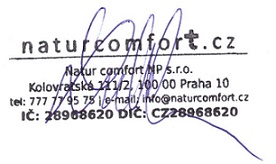                                                                                              Potvrzuji, že ve smyslu §13 vyhlášky MF 416/2004 sb                                                                                                                 jsem prověříl(a) připravenou operaci a souhlasím  s její                                                                                                                 realizací